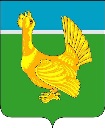 Администрация Верхнекетского районаПОСТАНОВЛЕНИЕВ соответствии со статьёй 7 Федерального закона от 06 октября 2003 года № 131-ФЗ «Об общих принципах организации местного самоуправления в Российской Федерации» постановляю: 	1. Внести в постановление Администрации Верхнекетского района от 01.03.2023 № 155 «Об установлении и исполнении расходного обязательства муниципального образования Верхнекетский район Томской области на приобретение оборудования для малобюджетных спортивных площадок по месту жительства и учебы» изменение, дополнив пункт 2 подпунктом 3) следующего содержания:             «3) в части исполнения расходного обязательства -Управление образования Администрации Верхнекетского района.».2. Опубликовать настоящее постановление в информационном вестнике Верхнекетского района «Территория», разместить на официальном сайте Администрации Верхнекетского района 3. Настоящее постановление вступает в силу со дня его официального опубликования и распространяет своё действие на правоотношения, возникшие с 22 июня 2023 года.Глава Верхнекетского района                                                                    С.А. Альсевич   Л.В.ГерберДело-2,  УФ-1, КМСТ-1, бух. адм.-1   28 августа 2023 г.р.п. Белый ЯрВерхнекетского района Томской области                                    № 720О внесении изменений в постановление Администрации Верхнекетского района от 01.03.2023 № 155 «Об установлении и исполнении расходного обязательства муниципального образования Верхнекетский район Томской области на приобретение оборудования для малобюджетных спортивных площадок по месту жительства и учебы»